COMPITO I DI GENETICA (9CFU) PER SCIENZE BIOLOGICHE(Vernì) 04/04/2024Studenti fuori corso e lavoratori(1)Nel seguente pedigree è indicata la trasmissione di una malattia autosomica recessiva. Calcolate la probabilità che dall’unione tra gli individui III-1 e III-4 nascano 4 figli portatori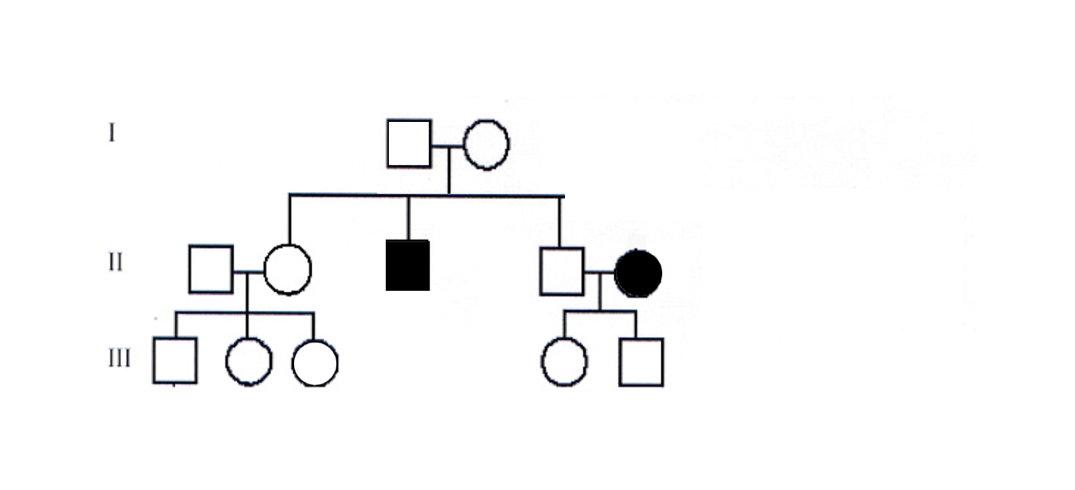 (2) Si considerino tre geni associati di Drosophila: x, y, z. Ciascun allele mutante è recessivo rispetto al suo allele di tipo selvatico. Un incrocio tra femmine eterozigoti per questi tre geni e maschi di tipo selvatico ha dato i seguenti risultati:Maschi		y z	100		y	115		x y	285		x y z	2		+++	2		z	283		x	99		x z	125Femmine 	+++	1000Calcolate le distanze di mappa tra i geni e l’interferenza(3) Due dei tre geni a,b,c sono associati; il terzo assortisce in modo indipendente ed è strettamente associato al centromero. Analizzare le tetradi non ordinate prodotte dall’incrocio (abc) x (+++). Stabilire quali sono i geni associati, calcolare la loro distanza di mappa 			Numero delle tetradi 			Tetradi				79			(abc) (abc) (+++)(+++)				50			(a++) (+++) (abc) (+bc)				46			(ab+) (+b+) (a+c) (++c)				52			(abc) (+b+) (a+c) (+++)				73			(a+c) (a+c) (+b+) (+b+)(4) Il colore carnation dell’occhio di Drosophila è dovuto ad un gene recessivo car legato al sesso; il colore rosso dell’occhio di tipo selvatico al suo allele dominante car+. Si è trovato che una popolazione di Drosophila, allevata in laboratorio, conteneva 250 maschi con occhi rossi e 60 maschi con occhi carnation. (a) Si calcolino le frequenze dell’allele car+ e dell’allele car nel pool genico. (b) Quale percentuale di femmine di questa popolazione ci si aspetta che abbia occhi carnation?